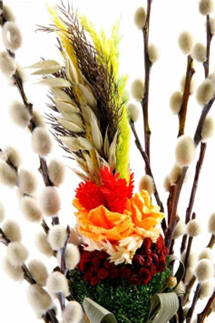 RegulaminWewnątrzprzedszkolnego konkursu plastycznego,,Najpiękniejsza Palma Wielkanocna”I.ORGANIZATOR Przedszkole Gminne „Magiczne miejsce” w Siemiatyczach Ul. Kościuszki 8817-300 Siemiatycze TERMIN I MIEJSCE KONKURSU  22 marzec 2024 r. godzina 10:00 hala widowiskowo - teatralna Przedszkola Gminnego „Magiczne miejsce” w Siemiatyczach  CELE KONKURSU Popularyzowanie oraz kultywowanie tradycji i zwyczajów wielkanocnych związanych z Niedzielą Palmową oraz Wielkanocą.Pogłębienie wiedzy na temat symboliki i znaczenia palmy w obrzędowości ludowej.Stworzenie okazji do zaprezentowanie przez dzieci własnych pomysłów i technik wykonania palm wielkanocnych oraz form jej zdobienia.Rozbudzanie inwencji twórczej dzieci.Przekaz wartości i tradycji w rodzinie.WARUNKI UCZESTNICTWA  Do uczestnictwa w konkursie zapraszamy dzieci w wieku 3-6 lat z Przedszkola Gminnego „Magiczne miejsce” w Siemiatyczach.  W konkursie prezentowana może być przez jednego uczestnika tylko jedna palma wielkanocna.  Do konkursu nie zostaną dopuszczone prace zawierające elementy niezgodne 
z regulaminem, a w szczególności: gotowe palmy wielkanocne.Technika wykonania: dowolna np. : żarnowiec, bukszpan, bazie, suche kwiaty, krepa, wstążka, wydmuszki, bibuła itd. Na konkurs należy dostarczyć 1 palmę wielkanocną o wymiarach nie wyższą niż 1 metr.KRYTERIA OCENY  Oceniając prace jury będzie brało pod uwagę:zgodność z regulaminem konkursu,pomysłowość i inwencję twórczą uczestników konkursu,dobór odpowiednich materiałów i elementów zdobniczych,wielkość i bogactwo użytych materiałów, estetykę wykonania pracy.NAGRODY  Oceny prac dokona niezależne jury powołane przez organizatorów konkursu. W konkursie przyznawane będą nagrody dla laureatów I, II i III miejsca.  Wszyscy uczestnicy konkursu otrzymają pamiątkowe dyplomy i upominki.  Wyniki konkursu zostaną ogłoszone 22.03.2024 r. o godzinie 10.00 na hali widowiskowo - teatralnej Przedszkola Gminnego „Magiczne miejsce” 
w Siemiatyczach  Wręczenie nagród nastąpi bezpośrednio po ogłoszeniu wyników.  VIII. Termin składania prac:18.02-19.03.2024 do godziny 16.00 u wychowawców grup. Prace powinny być oznaczone metryczką mocno przytwierdzoną do palmy, zawierającą następujące informacje: Imię, nazwisko, grupa, wychowawcaIX. UWAGI KOŃCOWE:  Wszelkich informacji udzielają organizatorzy konkursu:  Magdalena Syczewska (wychowawca grupy Wróbelki) Magdalena Kłopotowska (wychowawca grupy Owieczki)Serdecznie zapraszamy do wzięcia udziału w konkursie  ( Do 22 marca do godziny 16.00 będzie można odebrać swoje palmy)